Домашнее задание по сольфеджио для 2 ДОП от 11.11, 12.11.22Тональность "Фа мажор".Те, кого не было на уроке, перепишите себе в тетрадь построение гаммы в тональности "Фа мажор".Обратите внимание, что в тональности "Фа мажор" появился новый ключевой знак си-бемоль. Запомните его! 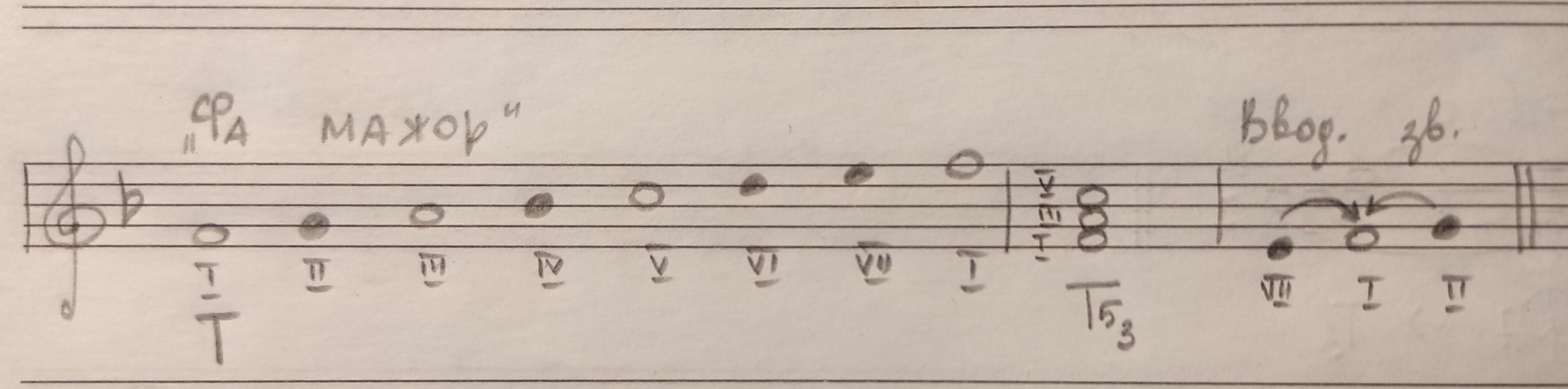 Интервал. Письменно в тетради выполнить два задания. 1 задание. Вспомните правило построение ч4, какие есть исключения из этого правила. И от заданного звука постройте ч4 вверх: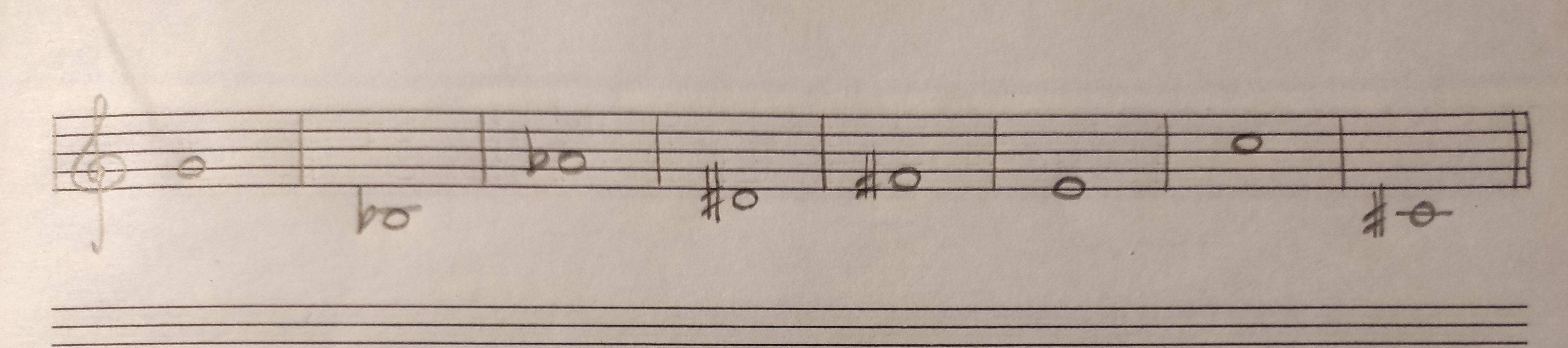 2 задание. Определить построенный интервал и подписать его: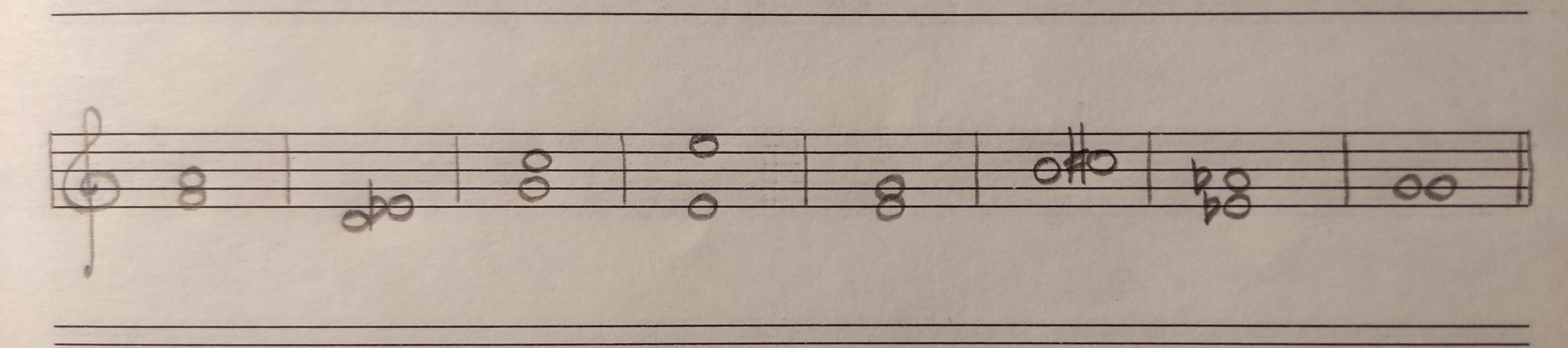 Баева, Зебряк "Сольфеджио для 1-2 кл.""Как во поле белый лëн"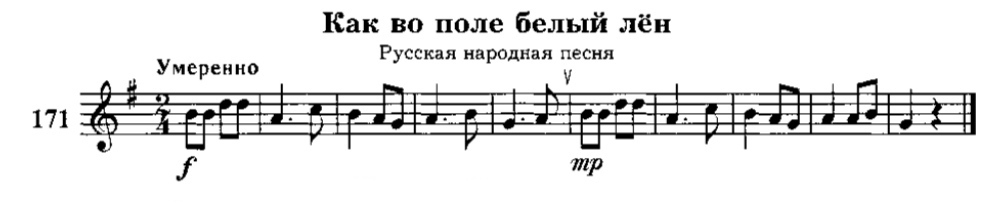 читать ритм + дирижировать;читать ноты в ритме (сольмизация) + дирижировать. 